Comité Asesor del Distrito Escolar para  Aprendices de Inglés (DELAC)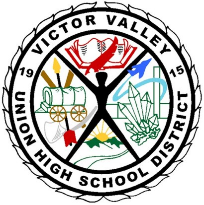 District English Language Advisory Committee23 de Mayo del 2018/May 23, 2018Distrito Escolar/Salón CCR, 16350 Mojave Dr., Victorville, 92395District Office/CCRTema de Interés/Topic of Interest (4:00 PM – 5:00 PM): No habrá Presentación de Tema de Interés/There won’t be a Topic of Interest presentationDELAC AGENDA (5:00 PM – 6:00 PM)Bienvenida/WelcomePasar Lista/Roll CallAprobación de las Minutas/Approval of MinutesClausura del Año Escolar/Year End ClosureReportes de ELAC/ELAC ReportsSugerencias para el Próximo Año Escolar/Suggestions for next School YearClausura/Adjournment